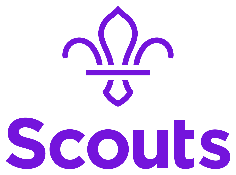 Bury St Edmunds DistrictRole description for District Cub Leader Name: 		 		 	Outline: To work in partnership with the Assistant District Commissioner (Cub Scouts) to ensure the effective operation of the Cub Scout Section in Bury St Edmunds District, in accordance with the rules as laid down in POR of The Scout Association.Responsible to: Assistant District Commissioner (Cub Scouts).Responsible for: Nominated District Leaders (if applicable).Main Contacts: ADC (Cub Scouts), DC, District Cub Leader/s, Cub Scout Leaders and all other Leaders in the Section, within the District.Appointment requirements: To successfully complete the appointment process (including acceptable DBS disclosure and acceptance of The Scout Association's policies). Complete Getting Started training requirements within 5 months of appointment. Complete Wood Badge training within three years of appointment, as well as ongoing safeguarding and safety training. Signed and dated (Volunteer)Signed and dated (Line Manager)